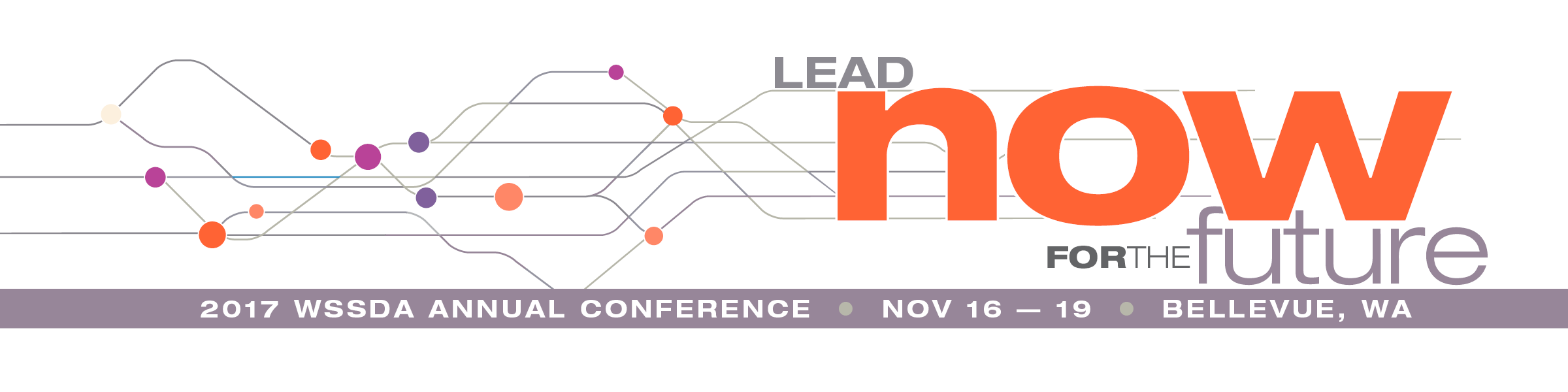 DRAFT WSSDA Annual Conference Agenda, 9/13/17Friday, November 1710:45 – 11:45 a.m.Boardmanship 101: Getting Started and Working TogetherNewly elected or appointed? Congratulations! This session will cover the basics to help you get started in your new role as a school director. You’ll learn about the roles and responsibilities of school directors, how to work with your superintendent and fellow board members as a productive team and have a chance to ask lots of questions.Presenters:	Carolyn Perkins, Leadership Development Consultant, WSSDA; Director, Bremerton School District	Scott Dolquist, Leadership Consultant, WSSDA	Tricia Lubach, Director, Quincy School District; Training Specialist, WSSDAVIP Track: Foundations of BoardsmanshipBoeing Breakout Sponsored session. Description TBD.Building Capacity for Systemic Family Engagement & Student LearningThis session will provide an overview of effective strategies to systemically engage families and communities to drive school improvement forward. The team will share our process using Karen Mapp's Dual Capacity Framework - from policy to practice - to build effective partnerships in the community, home, classroom, school, and district.Presenters:	Justin Irish, Assistant Superintendent, Edmonds School District	Susan Phillips, Director, Edmonds School District	Diana White, Director, Edmonds School District	Dr. Kristine McDuffy, Superintendent, Edmonds School District	Sally Guzmán, Family and Community Engagement Specialist, Edmonds School DistrictVIP Track: EquityCreating a Compassionate Community: From School District to City to Chamber of CommerceLearn how North Thurston Public Schools engaged with the City of Lacey and Lacey South Sound Chamber of Commerce to create a Compassionate Community initiative. Using existing structures, this unique partnership has touched the lives of students, parents, staff, citizens, businesses and community organizations. Strategies and resources will be shared.Presenters:	Debra Clemens, Superintendent, North Thurston Public Schools	Graeme Sackrison, Board Vice President, North Thurston Public Schools	Debra Clemens, Ph.D., Superintendent, North Thurston Public Schools	Scott Spence, City Manager, City of Lacey	Sierra Roundy, Former Executive Director, Lacey South Sound Chamber of CommerceVIP Track: EquityInterest-Based Bargaining: A Success StoryFollowing a contentious bargain in 2013, the Snoqualmie Valley School District immediately began work to reinvent the district’s bargaining model. Discover how a dynamic approach to bargaining was developed through collaborative work with the teacher’s association. The model yielded a much-improved process and a timely settlement. It also set the stage for continued positive relations between the district and the association.Presenters:	Joel Aune, Superintendent, Snoqualmie Valley School District	Geoff Doy, Board President, Snoqualmie Valley School District	Joel Aune, Superintendent, Snoqualmie Valley School District	Jeff Hogan, Assistant Superintendent, Snoqualmie Valley School DistrictVIP Track: Advanced LeadershipKeynote Breakout with Linda Darling-HammondAttend this session to hear more from keynote speaker Linda Darling-Hammond.Presenter:	Dr. Linda Darling-HammondVIP Track: Advanced LeadershipParent Presence + K-12 School = Happy, Successful StudentsDiscover how district support has led to a K-12, family-friendly, ALE school that provides 1000 students with a safe social-emotional environment.  Uncover how a unique professional development program for parents has resulted in over 41,000 hours of parent time on campus.Presenters:	Mark Clements, Principal, River Homelink High School, Battle Ground Public Schools	Monty Anderson, Board President, Battle Ground Public Schools; WSSDA Board Director	Jim Pegoraro, Director, Battle Ground Public Schools	Mavis Nickels, Director, Battle Ground Public Schools	Mark Ross, Superintendent, Battle Ground Public SchoolsVIP Track: Advanced LeadershipThe School Director's Role in WIAA's MissionWIAA's strategic plan states that all school boards will demonstrate a commitment to the WIAA's mission by the start of the 2018-19 school year. Learn about that mission and the WIAA's core values. Understand each school director's role in fostering a healthy culture and Integrating student participation in the broad range of WIAA activities to better serve the whole child.Presenter:	Mike Colbrese, Executive Director, Washington Interscholastic Activities AssociationVIP Track: Foundations of BoardsmanshipUnity Works! Supporting Educational Equity and DiversityLearn about improving school culture and student engagement through an innovative program designed to increase equity, reduce prejudice, promote culturally-responsive teaching and encourage positive multicultural change. Yakima School Board members will describe the UnityWorks Program, now completing its third year in the district.Presenters:	Martha Rice, Director, Yakima School District	Don Davis, Director, Yakima School District; WSSDA Board Director	Luz Juarez-Stump, Principal, Hoover Elementary School, Yakima School DistrictVIP Track: EquityWashington Standards Based Superintendent Evaluation: A Deeper DiveExperience being a member of a school board evaluating the evidence provided by the superintendent using the Framework for the Washington Standards Based Superintendent Evaluation.  Participate in the rich discussions that are at the center of this evaluation system and discover that you like many school directors can implement this highly regarded evaluation system.Presenters:	Colleen Miller, Director of Leadership Development, WSSDA	Gary Cohn, Superintendent, Everett School DistirctVIP Track: Advanced LeadershipWin more of the capital budget for student successThis session will provide an overview on how the state capital budget works, the limit on resources, and how school districts across the state can win a greater portion for school construction. Presenters and participants will also discuss how school design and condition affect student success.Presenter:	Brian Sims, WSSDA ConsultantVIP Track: Funding & FacilitiesYear-long Advocacy From the Board Room to Olympia, & Beyond!Calling all school board Legislative Representatives! Effective advocacy is not a “one-and-done” activity. Explore WSSDA’s year-round advocacy cycle; gain insight into WSSDA’s 2018 Legislative Platform and position resources; and learn from colleagues about advocacy at all levels, including ways to engage boards in legislative issues throughout the year.Presenters:	Jessica Vavrus, Director of Government Relations, WSSDA	Geoffery McAnalloy, Board President, Federal Way Public Schools; Chair, WSSDA Legislative Committee	Nancy Truitt Pierce, Director, Monroe School District; Member, WSSDA Legislative Committee	Steve Christiansen, Director, Pasco School District; Member, WSSDA Legislative Committee	Martha Rice, Director, Yakima School District; Member, WSSDA Legislative CommitteeVIP Track: Foundations of Boardsmanship2:15 – 3:15 p.m.Boardmanship 102: Making Sense of School FinanceSchool finance is complicated and can be overwhelming even for seasoned school directors. This session will provide you with an overview of the basics of school finance and budgeting and what you need to know as you begin or continue board service.Presenters:	Patti Wood, Leadership Development Consultant, WSSDA; Director, Washington State Board of Education	Barbara Posthumus, Associate Superintendent, Business and Support Services, Lake Washington School DistrictVIP Track: Foundations of Boardsmanship, Funding & FacilitiesChoosing the Right Leader for Tomorrow's SchoolsThis session will focus on how leadership impacts district outcomes. Hiring a superintendent is the single most important role of the school board, since the superintendent impacts the culture of the district and student learning. Participants will learn strategies for matching leadership and personal characteristics with board and district vision.Presenters:	Ellen Perconti, Superintendent, Mary M. Knight School District and North Beach School District	Deborah Holcomb, Superintendent, North Beach School DistrictVIP Track: Advanced LeadershipCommunity Schools: A Partnership JourneyWith limited resources allocated to our public schools to provide for "whole child" needs, the Community Schools model connects and coordinates resources and services within the community using schools as centers.  Participants will learn about Tumwater's journey with this model and engage with other participants to share community partnership ideas and strategies working well in other communities.Presenters:	John Bash, Superintendent, Tumwater School District	Kim Reykdal, Director, Tumwater School District	Jennifer Gould, Community Schools Program Manager, TOGETHER!VIP Track: EquityGovernment to Government Relationships with Tribal NationsExpand your knowledge of how tribes and educators can work together to increase academic success and cultural understanding for all Washington State tribal and non-tribal students, educators, schools and communities.Presenters:	Tim Garchow, Executive Director, WSSDA	Cindy Kelly, WSSDA Board MemberVIP Track: EquityIs Your System Ready to Support ALL Kids in a 24 Credit Environment?Is your current system supporting all kids? How will your graduation rates be impacted by new requirements? Come engage with other school leaders about the schedules, programs and opportunities that make your system either highly effective or inequitable for kids.Presenter:	Scott Seaman, Director of Professional Learning, Association Of Washington School PrincipalsVIP Track: EquityLeading Systems Change for Equity in Student DisciplineCreate a more transparent and collaborative approach to reduce discipline rates and eliminate disparities in your district. This session will provide updates on discipline rules, discipline data and analytics, training, and resources regarding equity, school climate, and student behavior.Presenters:	Calandra Sechrist, Director of Equity and Civil Rights, OSPI	Kelcey Schmitz, Program Supervisor, Center for the Improvement of Student Learning, OSPI	Joshua Lynch, Program Supervisor, Student Discipline, Behavior, and Readiness to Learn, OSPI	Susan Canaga, Program Manager, Data Governance, OSPIVIP Track: Advanced Leadership, EquitySchneider Electric BreakoutSponsored session. Description TBDThe Arts: A Strategy for Student Success!Find out what’s happening in our state around the arts, including how districts are building their arts programs step by step and using the arts as a strategy for student success. Participants will also learn about the new arts learning standards and about valuable research that supports arts education.Presenter:	Anne Banks, Program Supervisor, The Arts Program, OSPIVIP Track: Advanced LeadershipStay Legal: The Dos and Don’ts of School ElectionsWhat is the board’s role in an election? Aren’t there rules that limit how officials talk about bonds and levies? Join us for an engaging review of critical PDC rules, including the difference between information and advocacy, how citizens' committees work, and what you CAN’T ask in a community survey.Presenters:	J.Marie Riche, Founder & Principal, Ideal Communications	Jon Gores, Managing Director, D.A. Davidson & Company	Brian Kistler, Attorney, Kutak Rock, LLPVIP Track: Advanced Leadership, Funding & FacilitiesStudent Voice: It is Time for Boards to LISTEN!Student voice is a powerful tool in leading educational change and building leadership capacity. Every school district needs an avenue to listen to their students. In Riverview School District, student voice is top of mind, as reflected in our mssion: “Educate Children.” Find out how we actively pursue student voice.Presenters:	Carol Van Noy, Director, Riverview School District	Lori Oviatt, Director, Riverview School District	Dr. Anthony Smith, Superintendent, Riverview School District	Sophie Paradis, Student Representative, Riverview School DistrictVIP Track: Advanced LeadershipStrategies for Career Connected Learning: Wenatchee Learns ConnectWenatchee Public Schools launched a strategic conversation with the stakeholders who live, work, and learn in their district.  A vision was developed that taps into the power of the whole community by facilitating volunteer opportunities, career connected learning experiences, and cultivating business-education partnerships.  Discover Wenatchee Learns Connect.Presenters:	Jennifer Talbot, Director, Wenatchee School District	Brian Flones, Superintendent, Wenatchee School District	Diana Haglund, Wenatchee Learns Connect Coordinator, Wenatchee School District	Dennis Conger, Director of Career & Technical Education, Wenatchee School DistrictVIP Track: Advanced Leadership3:45 – 4:45 p.m.Addressing Today's Pressing School Safety ChallengesAre you doing everything possible to prevent a crisis on one of your school campuses? Are you prepared to respond swiftly and effectively if a crisis does occur? Learn about the Ferndale School District’s comprehensive safety preparedness program, including strong community partnerships, state-of-the-art communication tools and realistic practice scenarios.Presenters:	Linda Quinn, Superintendent, Ferndale School District	Mark Deebach, Assistant Superintendent for Business and Operations, Ferndale School District	Dr. Kevin Erickson, Board President, Ferndale School District	Lee Anne Riddle, Director, Ferndale School District	Hugh Foulke, Director, Ferndale School District	Candice Wilson, Director, Ferndale School DistrictVIP Track: Advanced LeadershipAn Equity and Excellence Vision for Future-Ready School FacilitiesTo create a shared vision for future-ready facilities, Vancouver Public Schools completed an 18-month stakeholder engagement process and earned voter approval of a $563 million construction and renovation program. Discover how community input, collaborative planning and strategic communication resulted in overwhelming support for a capital bond measure benefiting all students.Presenters:	Steve Webb, Superintendent, Vancouver Public Schools	Dale Q. Rice, Board President, Vancouver Public Schools	Todd Horenstein, Assistant Superintendent for Facility Support Services, Vancouver Public Schools	Tom Hagley, Jr., Chief of Staff/Chief Communications Officer, Vancouver Public Schools	Casey Wyckoff, President/Principal, LSW Architechts VIP Track: Equity, Funding & FacilitiesBLRB BreakoutSponsored session. Description TBDBoardmanship 103: The Big Picture-Working with Data and the Strategic PlanWhat is the role of the school board regarding the district strategic/improvement plan? Discover your responsibilities and build knowledge and skills so you can do your job!  Delve into a strategic plan and the process of development. Learn about the types of data used to measure improvement particularly that of student success. Start your journey to become an effective board director who uses data to check on the district’s progress towards strategic improvement goals, the mission and the vision of the district.Presenter:	Colleen Miller, Director of Leadership Development, WSSDAVIP Track: Foundations of BoardsmanshipDigging In to Curb Chronic AbsenteeismAttend this session to learn how the collaborative efforts of a rural school district and an ESD have reduced absenteeism. Topics will include actions taken at the building, district and regional levels to keep students in school.Presenters:	Kevin Chase, Superintendent, ESD 105 and Grandview School District	Henry Strom, Superintendent, Grandview School DistrictVIP Track: Advanced LeadershipHot Topics in Education with Chris Reykdal and Tim GarchowEngage with State Superintendent Chris Reykdal and Executive Director Tim Garchow regarding the hot topics that Washington’s public schools are facing.Presenters:	Chris Reykdal, Superintendent of Public Instruction, OSPI	Tim Garchow, Executive Director, WSSDAVIP Track: Advanced LeadershipHow Does Your Superintendent Contract Measure Up?Crafting a superintendent employment contract that balances board and superintendent needs, keeps you out of hot water, and aligns with contemporary evaluation and compensation practice is no easy task. This session helps directors recognize a robust contract and compares approaches that boards used to craft agreements with their superintendents.Presenters:	Gary Cohn, Superintendent, Everett School District	Pam LeSesne, Director, Everett Public Schools	Carol Andrews, Director, Everett Public Schools	Valerie Hughes, Partner, Perkins CoieVIP Track: Advanced LeadershipLeading with the Whole Child in Mind, Body and HeartThis session will explore the impact of non-traditional social-emotional supports for children to explore, cope, grow and remain engaged in school and community. Eatonville Schools are designated OSPI Innovative Schools and STEM Lighthouse elementaries, designed with the whole child in mind. A board's focus on innovation has led to a 95%+ graduation rate and community support.	Michael Farmer, Executive Director of Innovation and Learning, Eatonville School District	Cristin Blaskowitz, Executive Director of Student Services, Eatonville School District	Ronda Litzenberger, Board President, Eatonville School DistrictVIP Track: EquityNine ESDs, One Network: Supporting Washington's Schools and CommunitiesLearn about the vital role Washington's Educational Service Districts play in supporting their region's districts and schools through the promotion of equity and opportunity for all students. Together, the nine ESDs also form a powerful statewide network that increasingly brings to scale professional learning, resources and services that positively impact students, families and educators in all corners of our state.Presenters:	Larry Francois, Superintendent, ESD Partnership	Rick Anthony, Board President, Association of Educational Service Districts	Dr. Gene Sharratt, Executive Director, Washington Association of Educational Service Districts	John Welch, Superintendent, Puget Sound Educational Service District	Dr. Dana Anderson, Superintendent, Capitol Region Educational Service DistrictVIP Track: Advanced LeadershipPersonalizing Guidance to Prepare Students for Career, College and LifeThis session shares evidence-based practices that enable school districts to develop and implement an equitable, integrated approach to career and college readiness. This student-centered approach is based on results from the College Readiness Initiative that helps students from low income schools. Learn about specific practices that start in middle school and show increases in graduation rates, college-ready transcripts, and academic acceleration, including dual credit.Presenter:	Danise Ackelson, Program Supervisor, School Counseling, OSPIVIP Track: EquitySafety Planning for Student SuccessSafe school plans for districts and schools are "of paramount importance" and will help to assure students, parents, guardians and school staff that "our schools provide the safest possible learning environment." This session will explore the board’s role in developing district level Emergenecy Operations Plans (EOPs) or safety plans.Presenter:	Mike Donlin, Program Supervisor, School Safety Center, OSPIVIP Track: Foundations of BoardsmanshipSaturday, November 189:15 – 10:15 a.m.Boardmanship 104: Keeping It LegalUnderstanding the legal requirements of individual school directors and school boards is vital to your role. Legal experts will help you make sense of the Open Public Meetings Act, conflicts of interest, executive sessions, confidentiality and other legal requirements of school directors.Presenters:	Abigail Westbrook, Director of Policy and Legal Services, WSSDA	Cindy McMullen, Director, Central Valley School District; Leadership Development Consultant, WSSDAVIP Track: Foundations of BoardsmanshipFour Key Functions of a School Board: Putting the Pieces TogetherBoards are charged with 1) setting direction and monitoring progress, 2) setting policy, 3) approving and monitoring budget, and 4) evaluating the superintendent. Discover how to connect these four functions throughout the year to maximize the board’s leadership role. You’ll leave with annual calendars and other samples for direction setting, progress monitoring, policy review, budget building and superintendent evaluation.Presenters:	Marci Shepard, Superintendent, Orting School District	Stanley Holland, Director, Orting School District	Kay Lynn Smartt, Director, Orting School District	Tyson Bryant, Director, Orting School District	Clementina Perez, Director, Orting School DistrictVIP Track: Advanced LeadershipImproving Evaluation Processes with the Washington Standards-Based Superintendent FrameworkThis highly-interactive presentation will engage participants in considering ways to utilize the Washington Standards-Based Superintendent Framework to improve board/superintendent evaluation practices through evidence-based discussions and goal-setting procedures.Presenters:	Robin Henrikson, Director, Sequim School District	Gary Neal, Superintendent, Sequim School DistrictVIP Track: Advanced LeadershipIncorporating Student Voice in Race and Equity Policy DevelopmentMiddle and high school student input was an integral part of the development process for the Tukwila School District's Race & Equity Policy. Student input continues with the development of procedures for implementation. This panel session includes students, a board member and superintendent sharing their experiences from Showalter Middle School and Foster High School.Presenters:	Mary Fertakis, Director, Tukwila School District	Nancy Coogan, Ph.D., Superintendent. Tukwila School District	Erin Herda, Teacher, Showalter Middle SchoolVIP Track: EquitySponsored Session: Digital Threat Assessment-Utilizing Open Source Social MediaViolence in schools often has precursors leaked through social media posts. Knowing where to find this critical information is a challenge that will be thoroughly addressed. Topics covered include anonymous threats, sexting and sextortion, swatting and doxing, geolocational utilities, verification of firearms/suicidal imagery, and searching Instagram by school location.Presenter:	Theresa Campbell, Safer Schools TogetherThe Power of Affirming Student IdentityAttend this session to learn some of the different kinds of identities students and teachers bring into the classroom. Explore why it’s important to recognize that bias and misperception can create an environment where some identities are nurtured and acknowledged while other identities are not valued or accepted. Discover ways to incorporate student voice in your districts.Presenters:	My-Linh Thai, Director, Bellevue School District; WSSDA Board Director	Nicole Shimizu, ELL Developer, Bellevue School District	Chhoun Mey, Instructional Technology Curriculum Leader, Bellevue School District	Betty Nhan, 5-8 Math Developer, Bellevue School DistrictVIP Track: EquityWhat it Took & What’s Next: Legislator PanelThis interactive session features key legislators who navigated education reform policy and funding in 2017. Learn about the complex negotiations, compromises, and opportunities ahead for K-12. Gain insight into ways school directors can effectively engage in the next phases of implementing and informing education policy in 2018 and beyond.Presenter:	Jessica Vavrus, Director of Government Relations, WSSDAVIP Track: Advanced LeadershipThe Secret Sauce to Bond PassageA bond proposal built without community participation, no matter how data-driven, doesn’t sell. Involving community is time-consuming and messy, but once you embrace the mess and let go of (the illusion of) control, you can build trust and credibility and turn opponents into champions. Find out how Highline did it.Presenter:	TBD VIP Track: Funding & FacilitiesSmall Schools District SuccessJoin fellow directors in this double session focused on creative solutions for challenges facing small school districts. Gather up-to-date information from experienced leaders on funding under the new McCleary plan, including local levy limitations and staff salaries.  Separate room breakouts will highlight individual district programs that ensure success for their students, make the most of limited resources, and gain community support.Presenters:	Elyssa Dyson, Director, Onion Creek School District	Tricia Lubach, Training Specialist, WSSDA; Director, Quincy School District	Jim Kowalkowski, Director, Rural Ed Center and Superintendent, Davenport School District	Cory Plager, Director of School Financial Services, Northeast Washington ESD 101	Dr. Bill Keim, Executive Director, WASAVIP Track: Advanced Leadership, Funding & Facilities10:45 – 11:45 a.m.2017 Legislative Session Essentials: McCleary & MoreCome to this session to explore what passed during the 2017 Legislative Session and the implications for school districts this school year and into the 2018 session. Participants will gain insight into the current status of the McCleary case and what’s ahead in this landmark litigation.Presenters:	Jessica Vavrus, Director of Government Relations, WSSDA	Dan Steele, Assistant Executive Director for Government Relations, WASAVIP Track: Foundations of BoardsmanshipBoardmanship 105: I'll Second That! Understanding the Board MeetingSchool board meetings can be complex and confusing, especially to new board members. Unravel the mysteries of parliamentary procedures, Robert’s Rules of Order and how school board meetings are structured.Presenters:	Cindy McMullen, Leadership Development Consultant, WSSDA, Director, Central Valley School District	Patty Wood, Leadership Development Consultant, WSSDA; Board of Directors, Washington State Board of EducationVIP Track: Foundations of BoardsmanshipEducation Fountations: Best Practices for a Successful Collaborative District/School Board PartnershipsLearn from the Issaquah School District (enr. 20,450) the path one community took from an adversarial relationship with their Education Foundation to one of authentic collaboration and partnership. This successful partnership has resulted in equitable opportunities for students, increased innovation and a community culture of philanthropy around education.Presenters:	Robin Callahan, Executive Director, National School Foundation Association; Formerly with Issaquah Schools’ Foundation	Marnie Maraldo, Director, Issaquah School District	Suzanne Weaver, Director, Issaquah School District	Ron Thiele, Superintendent, Issaquah School DistrictVIP Track: Advanced LeadershipGoverning Differently: Lessons from High Performing DistrictsBoards that govern districts with high student achievement behave very differently than those with low achievement levels. This session will reveal the results of a study in Washington and Montana detailing the essential duties of school boards that correlate with high student achievement. The study and results are linked to WSSDA's School Board Standards and Board Self-Assessment.Presenters:	Ivan Lorentzen, Retired Psychology Professor, Flathead Valley Community College	William P. McCaw, Ed.D., Professor of Educational Leadership, University of MontanaVIP Track: Advanced LeadershipPoverty, Homelessness and Violence: One Community's ResponseExplore Yakima School District's community partnerships designed to address the issues of poverty, homelessness and violence. Interact with the presenters as strategies are identified and discussed.Presenters:	Martha Rice, Director, Yakima School District	Dr. Jack Irion, Superintendent, Yakima School District	Cece Mahre, Deputy Superintendent, Yakima School DistrictVIP Track: EquitySponsored Session: Alternative Delivery Options and How they Impact your ProjectsWith the rising costs of construction in the current marketplace, how can project delivery methods help you to bring your projects in at or under budget and on time? Learn the differences between Design Bid Build, GC/CM and Design-Build and the pros and cons of each. Determine the right time to start using design/build on school projects.Presenters:	Jeff Jurgensen, Regional Director, OAC ServicesState Audit: What to expectWSSDA is partnering with the State Auditor’s Office to explore the school director’s role in the audit process. We will also explore the trends of significant issues identified during recent school district audits.Presenter:	Josh Collette, Business and Operations Officer, WSSDAVIP Track: Funding & FacilitiesStudent Innovation Challenge SolutionsJoin our winning Student Innovation Challenge teams to learn about their innovative solutions and how they determined them. Find out how they perceived this learning experience and what they learned during the process.Using OSPI’s Data AnalyticsDescription TBD. Presenters:	Tim Stensager, Director of Data Governance, OSPI	Kefi Andersen, Program Specialist, Graduation Equity Initiative, OSPI	Dixie Grunefelder, Director, K-12 Education, OSPIVIP Tracks: Advanced Leadership Leadership, Equity2:00 – 3:00 p.m.Developing School Board-Superintendent Operating PrinciplesLearn about the importance of school board-superintendent operating principles and how to implement them to create a stronger team in your district. Operating principles define the beliefs, values, and methods of working together, and they cost nothing.Presenters:	Randy Russell, Superintendent, Freeman School District	Annie Keebler, Board President, Freeman School District	Travis Campbell, Board Vice President, Freeman School District	Ed Cashmere, Director, Freeman School District	Neil Fuchs, Director, Freeman School District	John Zingg, Director, Freeman School DistrictVIP Track: Foundations of BoardsmanshipConducting a Transparent, Legal and Successful Superintendent Search Selecting a superintendent is the most important decision a board makes. The right process results in a strong field and enables a successful transition into the district. This session discusses effective strategies to ensure that your search satisfies requirements and provides for the meaningful engagement of students, staff, and community.Presenter:	Dennis Ray, Northwest Leadership AssociatesVIP Track: Advanced LeadershipLegal Protections for Transgender Students and Your District's RoleDiscover how your district can protect transgender students from discrimination at school and what you can do to make sure all students feel welcome and safe. Topics explored will include legal updates; privacy; issues around restrooms, locker rooms and overnight field trips; and how to respond to questions about gender at school.Presenters:	Calandra Sechrist, Director of Equity and Civil Rights, OSPI	Kasha Roseta, J.D., Program Supervisor, Equity and Civil Rights Office, OSPIVIP Track: Advanced LeadershipSponsored Session: The Power of Location: Advanced Planning through GeographyLearn how geography and demographic data come together allowing school boards to make data-driven decisions for the future.Presenter:	Jared Nelson, Manager of Client Outreach, Davis Demographics & PlanningUncommon Sense Testing 2.0The overemphasis of standardized testing has negatively impacted many schools, including narrowing curriculum, decreasing instructional time, and reducing love of learning. In this session, attendees will review the history and evolution of standardized tests in Washington state, examine the current assessment system, listen to students’ perspective and testimony, and explore the school board’s role in statewide testing reform.Presenters:	Catherine Day, Librarian, Ellensburg School District	Jennifer Kuntz, Curriculum Assistant (TOSA), Ellensburg School DistrictVIP Track: Advanced LeadershipUsing Board Planning Calendars to Lead Districts Large & SmallDiverse districts across Washington state are improving their governance capabilities with the use of board planning calendars. Learn how to sustain a focus on student achievement, school building performance, compliance, program reviews, staff relations, community involvement, and operation of the board itself. Hear experiences, successes, dead ends, lessons learned and results.Presenters:	Steve McConnell, Director, Bellevue School District	Laurie Dent, Interim Superintendent, Sumner School District	Thaynan Knowlton, Superintendent, Kettle Falls School District	Allison Munch-Rotolo, Director, Pullman School District	CJ Nickerson, Director, Longview School DistrictVIP Track: Advanced Leadership3:30 – 4:30 p.m.Keynote Breakout with Jamie Vollmer: Schools Cannot Do This AloneIn this follow-up to his Great Conversation keynote, Jamie will teach attendees how to effectively implement a public engagement strategy to increase: community understanding of the challenges facing our children and our schools; community trust in their local schools to accomplish the goal; community permission to make the changes needed to teach all children to high levels; and community support throughout the complex and emotional restructuring process.Presenter:	Dr. Jamie VollmerVIP Track: Advanced LeadershipEvaluating School and District Quality: Methods & ChallengesUnderstanding how well schools and districts are performing is challenging. This session examines ways to evaluate school and district quality and challenges faced in the process. Online and other tools available for this process will be explained, and presenters will share how these tools are used within their school district.Presenters:	Marci Larsen, Superintendent, Mukilteo School District	John Gahagan, Board President, Mukilteo School District	Dr. Pete Bylsma, Assessment & Program Evaluation Director, Mukilteo School DistrictVIP Track: Advanced LeadershipIlluminate Education BreakoutSponsored session. Description TBD.Leading the Board as Board ChairServing as your board’s chair/president is a challenging role. Learn from experienced board chairs how to plan and run an effective meeting, handle challenging meeting dynamics, manage public comment and get the work of the board done.Presenters:	Tricia Lubach, Training Specialist, WSSDA; Director, Quincy School District	Carolynn Perkins, Director, Bremerton School District; Leadership Development Consultant, WSSDAVIP Track: Advanced LeadershipProperty Taxes 101 and Changes from the McCleary BillLearn how state and school district property taxes are expected to change for your district’s taxpayers as a result of the new McCleary bill (EHB 2242). This session will focus on the differences between state and school levies, regular and excess, bonds and levies and the changes due to the new McCleary bill. Also, learn about new requirements for your district with respect to “enrichment” levies to certify and comply with levy changes.Presenters:	Jon Gores, Managing Director Education Finance Team, D.A. Davidson & Company	Corey Plager, Director, School Financial Services, ESD 101	Jim McNeil, Bond Attorney, Foster Pepper, PLLCVIP Track: Funding & FacilitiesThe Board and Superintendent Relationship: Positive DynamicsRealize your board and superintendent’s team potential as a governance team. Discover how to actively influence this relationship and what effective superintendents and school boards do to enhance and strengthen this unique working relationship.  Learn research-based strategies to round out your board-superintendent relationship tool kit.Presenters:	Colleen Miller, Director of Leadership Development, WSSDA	Michael Dunn, Superintendent, Northeast Washington ESDVIP Track: Advanced LeadershipSunday, November 198:15 – 9:45 a.m.Dual Credit: Current Trends and Future System ImprovementBy 2018, two-thirds of all jobs will require post-secondary education and training. Improving all students’ career and college readiness must be a priority! Discover the board’s role in supporting efforts to increase equity, ensure quality, improve communication and guidance, and analyze outcomes for your district’s dual credit opportunities.Presenters:	Kim Reykdal, Director, Tumwater School District	Scott Seaman, Director of High School Programs and Professional Development Specialist, Association of Washington School Principals	Barbara Dittrich, Program Supervisor, Advanced Placement Special Programs & Federal Accountability, Office of Superintendent of Public Instruction	Stephanie Gardner, Associate Director of Academic Affairs & Policy, Washington Student Achievement Council	Julie Garver, Director of Policy & Academic Affairs, Washinton State Council of Presidents	Ruben Flores, State Board for Community and Technical CollegesVIP Track: Advanced Leadership, EquityKeynote Breakout with Craig BoykinAttend this session to hear more from keynote speaker Craig Boykin.Presenters:	Craig BoykinVIP Track: Advanced LeadershipSponsored Session: What are the Voters Thinking? Statewide Voter Survey ResultsGain insite into the minds of your voters by exploring results of the 14th biennial statewide voter survey focusing on school funding and opinions about education. Session participants will learn about voter attitudes and trends to help make thoughtful decisions during their M&O and bond elections.Presenters:	Trevor Carlson, Managing Director, Piper Jaffray & Co.VIP Track: Advanced LeadershipThe Superintendent and School Board as Chief Brand OfficersWhat does the public really think when your district’s name is brought up in a discussion? Is there a strong emotional connection and clear understanding of your system’s purpose? Your district’s brand is its most valuable asset. Learn seven critical steps you can take to enhance your district’s brand.Presenters:	Nathan McCann, Superintendent, Ridgefield School DistrictPolicy Governance: The Whats and the HowsDoes your Board operate under a Policy Governance Model?  Want to improve your processes?  Any best practices you’d like to share?  Join a discussion of practices that align with the PG Model, i.e., superintendent evaluation, board self-evaluation, etc. Share the nuances of your Executive Limitations, Ends, Board/Superintendent Linkages and Governance Process policies.Presenters:	Martha Rice, Director, Yakima School District	Geoffrey McAnalloy, Board President, Federal Way School District	Nancy Truitt-Pierce, Director Monroe School DistrictVIP Track: Advanced Leadership